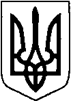 КИЇВСЬКА ОБЛАСТЬТЕТІЇВСЬКА МІСЬКА РАДАVІІІ СКЛИКАННЯСЬОМА  СЕСІЯРІШЕННЯ   24 червня 2021 р.                                                                       №   303 - 07 -VIIІПро надання згоди на створенняботанічного заказника місцевогозначення «Галайківський пагорб» 	Розглянувши клопотання директора Київського еколого-культурного центру, заслуженого природоохоронця України Борейка В.Є. від 18.12.2020 року №255 та додані матеріали від 29.01.2021 року №12 про надання згоди на створення ботанічного заказника місцевого значення «Галайківський пагорб», з метою розширення мереж об'єктів і територій природно-заповідного фонду, збереження та відтворення цінних природних комплексів, генофонду рослинного і тваринного світу, керуючись Законами України «Про місцеве самоврядування в Україні», «Про природно-заповідний фонд України», Указами Президента України від 23.05.2005 №838/2002 «Про заходи щодо дальшого розвитку природно-заповідної справи в Україні»  та від14.08.2009№ 611/2009 «Про додаткові заходи щодо розвитку природно-заповідної справив Україні», Тетіївська міська радаВ И Р І Ш И Л А:1. Надати згоду на створення ботанічного заказника місцевого значення «Галайківський пагорб» орієнтовною площею  9,0 га без вилучення земель у Тетіївського агролісництва ДП «СЛП «Київоблагроліс».          2. Копію рішення направити в Київський еколого-культурний центр та в Департамент екології та природних ресурсів Київської обласної державної адміністрації.    3.Контроль за виконанням  даного рішення покласти на постійну комісію з питань регулювання земельних відносин, архітектури, будівництва та охорони навколишнього середовища.Міський голова                                                      Богдан БАЛАГУРА